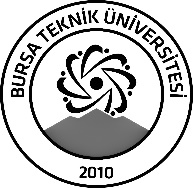 BURSA TEKNİK ÜNİVERSİTESİLİSANSÜSTÜ EĞİTİM ENSTİTÜSÜBURSA TEKNİK ÜNİVERSİTESİLİSANSÜSTÜ EĞİTİM ENSTİTÜSÜBURSA TEKNİK ÜNİVERSİTESİLİSANSÜSTÜ EĞİTİM ENSTİTÜSÜÖĞRENCİ BİLGİLERİÖĞRENCİ BİLGİLERİÖĞRENCİ BİLGİLERİÖĞRENCİ BİLGİLERİAdı- SoyadıAdı- SoyadıMehmet ÇALIKMehmet ÇALIKAnabilim DalıAnabilim DalıSosyolojiSosyolojiDanışmanıDanışmanıEkber Şah AHMEDİEkber Şah AHMEDİSEMİNER BİLGİLERİSEMİNER BİLGİLERİSEMİNER BİLGİLERİSEMİNER BİLGİLERİSeminer AdıSeminer AdıZenofobi (Yabancı Düşmanlığı) ve Türkiye’deki EtkileriZenofobi (Yabancı Düşmanlığı) ve Türkiye’deki EtkileriSeminer TarihiSeminer Tarihi   28/12/2023   28/12/2023Seminer Yeri Seminer Yeri İNSAN VE TOPLUM BİLİMLERİ FAKÜLTESİ – DEKANLIK TOPLANTI SALONUSaat: 14.00Online Toplantı Bilgileri Online Toplantı Bilgileri Açıklamalar: Bu form doldurularak seminer tarihinden en az 3 gün önce enstitu@btu.edu.tr adresine e-mail ile gönderilecektir.Açıklamalar: Bu form doldurularak seminer tarihinden en az 3 gün önce enstitu@btu.edu.tr adresine e-mail ile gönderilecektir.Açıklamalar: Bu form doldurularak seminer tarihinden en az 3 gün önce enstitu@btu.edu.tr adresine e-mail ile gönderilecektir.Açıklamalar: Bu form doldurularak seminer tarihinden en az 3 gün önce enstitu@btu.edu.tr adresine e-mail ile gönderilecektir.